Materia: LINGUA STRANIERA - INGLESEA. s. ____________________         Classe ___________Alunno	_______________________________________________________________Prof.	_______________________________________________________________Voto proposto in sede di scrutinio:	Si comunica che la promozione alla classe quarta è stata sospesa e deve essere soggetta a verifica prima dell’inizio delle lezioni del nuovo anno scolastico in quanto, nella materia sopra indicata, sono state rilevate le seguenti carenze:NoteSi allegano materiali/indicazioni di studio	 SI’		 NO__________________________________________________________________________________________Data scrutinio ___________________    Firma del docente: Prof. ____________________________I.I.S.S.A. Mantegna - BresciaSCHEDA SEGNALAZIONESOSPENSIONE GIUDIZIOCLASSE TERZA T.T.Mod. Car.  Ingl3Vers. 3Pag. 1  di 1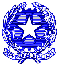 Utilizzando il lessico riferito agli argomenti indicati non sa:comunicare con discreta sicurezza su argomenti familiari, e che si riferiscano al campo di studicomprendere i punti principali di un discorso chiaro in lingua standard che tratti temi quotidiani relativi al lavoro, alla scuola, al tempo libero, incluse brevi narrazioni.Scrivere testi articolati in maniera semplice su una gamma di argomenti familiari e notiNon sa riconoscere e utilizzare le seguenti strutture grammaticali di base della linguaParlare di gente famosaParlare di diversi tipi di lavoroProgetti futuriDestinazioni turistiche famose nel proprio paese d’origineParlare di ipotesiParlare di saluteParlare di scoperte importantiParlare di eventi passatiMicrolinguaUnit 1: The wold of tourism-Introduction to tourismThe travel and tourism industryUnit 2 : The where and what of tourism-DestinationsPresent perfect/ past simplePresent Perfect ContinuousPast continuousPast perfectFuture tenses( present continuous-going to –will/future perfect/future continuous)past perfect continuousThe passive voiceConditional sentences: 1st/ 2nd /3rd t  typereported speechRelative pronounsModal verbs: can/couldMust/have to Modal verbs: can/couldNeedn't/needn't have done/didn't need toMust/have to/shall/should/ought toMotivazioniCauseModalità di recuperoNon sono state raggiunte le conoscenze disciplinari corrispondenti agli obiettivi cognitivi minimiNon sono state sviluppate e applicate le abilità fondamentali del metodo di studio_____________________________________________________Mancanza di prerequisitiMetodo di lavoro inefficaceDisinteresse verso la materiaImpegno non adeguatoFrequenza discontinuaAtteggiamento poco collaborativo______________________________________________________Studio individuale autonomo controllato dalla famigliaFrequenza corsi di recupero o altri interventi integrativi eventualmente organizzati dalla scuolaSvolgimento di attività aggiuntive con materiale di produzione/studio predisposto dal docente